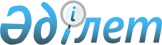 О внесении изменения в приказ Председателя Комитета национальной безопасности Республики Казахстан от 30 ноября 2013 года № 504 "Об утверждении типовых схем организации пропуска через Государственную границу Республики Казахстан лиц, транспортных средств, грузов и товаров в пунктах пропуска"
					
			Утративший силу
			
			
		
					Приказ Председателя Комитета национальной безопасности Республики Казахстан от 22 июля 2015 года № 60. Зарегистрирован в Министерстве юстиции Республики Казахстан 25 августа 2015 года № 11937. Утратил силу приказом Председателя Комитета национальной безопасности Республики Казахстан от 23 февраля 2024 года № 42/қе.
      Сноска. Утратил силу приказом Председателя Комитета национальной безопасности РК от 23.02.2024 № 42/қе (вводится в действие по истечении десяти календарных дней после дня его первого официального опубликования).
      В соответствии с подпунктом 42) статьи 56 Закона Республики Казахстан от 16 января 2013 года "О Государственной границе Республики Казахстан" ПРИКАЗЫВАЮ:
      1. Внести в приказ Председателя Комитета национальной безопасности Республики Казахстан от 30 ноября 2013 года № 504 "Об утверждении типовых схем организации пропуска через Государственную границу Республики Казахстан лиц, транспортных средств, грузов и товаров в пунктах пропуска" (зарегистрированный в Реестре государственной регистрации нормативных правовых актов за № 9070, опубликованный в газетах "Казахстанская правда" от 8 марта 2014 года № 47 (27668), "Егемен Қазақстан" от 8 марта 2014 года № 47 (28271) следующее изменение: 
      в Типовой схеме организации пропуска через Государственную границу Республики Казахстан лиц, транспортных средств, грузов и товаров в автомобильных пунктах пропуска, утвержденной вышеуказанным приказом:
      пункт 7 изложить в следующей редакции:
      "7. При прибытии в пункт пропуска автотранспортных средств, въезжающих на территорию Республики Казахстан, контролирующими органами осуществляются следующие основные контрольные операции:
      1) подразделением пограничного контроля:
      регистрация автотранспортных средств при въезде в пункт пропуска;
      проверка документов на право въезда в Республику Казахстан у лиц, следующих на автотранспортных средствах, и занесение результатов пограничного контроля в информационную систему;
      досмотр автотранспортных средств при необходимости совместно с должностными лицами подразделения таможенного контроля;
      принятие решения о предоставлении лицам и транспортному средству права дальнейшего следования;
      2) подразделением таможенного контроля:
      регистрация въезда автотранспортных средств с применением автоматизированной системы учета автотранспортных средств;
      осуществление радиационного контроля посредством автоматизированной системы радиационного контроля и/или переносными техническими средствами радиационного контроля;
      осуществление таможенного контроля и таможенного декларирования товаров и транспортных средств;
      досмотр (при необходимости) автотранспортных средств совместно должностными лицами подразделения пограничного контроля;
      осуществление транспортного контроля путем проверки наличия и применения разрешительных документов, определения посредством имеющихся систем контроля весовых и габаритных параметров автомобильных транспортных средств в соответствии с международными договорами, ратифицированными Республикой Казахстан и законодательством Республики Казахстан;
      осуществление государственного карантинного фитосанитарного контроля и государственного ветеринарно-санитарного контроля, за исключением лабораторного контроля и лабораторной экспертизы в соответствии с международными договорами, ратифицированными Республикой Казахстан, и законодательством Республики Казахстан.
      В автомобильных пунктах пропуска на казахстанско-российском участке государственной границы осуществляется только пограничный контроль.
      После проведения всех установленных видов контроля пограничный наряд осуществляет выпуск транспортных средств с территории пункта пропуска.".
      2. Пограничной службе Комитета национальной безопасности Республики Казахстан (Дильманов Д.А.) в установленном законодательством порядке обеспечить:
      1) государственную регистрацию настоящего приказа в Министерстве юстиции Республики Казахстан;
      2) в течение десяти календарных дней после государственной регистрации настоящего приказа его направление на официальное опубликование в периодических печатных изданиях и в информационно-правовой системе "Әділет";
      3) размещение настоящего приказа на официальном интернет-ресурсе Комитета национальной безопасности Республики Казахстан.
      3. Настоящий приказ вводится в действие по истечении десяти календарных дней после дня его первого официального опубликования.
      "СОГЛАСОВАН"   
      Министр сельского хозяйства   
      Республики Казахстан   
      _______________А. Мамытбеков   
      "___" ___________ 2015 года
      "СОГЛАСОВАН"   
      Министр по инвестициям и развитию   
      Республики Казахстан   
      ________________А. Исекешев   
      "___" ___________ 2015 года
      "СОГЛАСОВАН"   
      Министр финансов   
      Республики Казахстан   
      ________________Б. Султанов   
      "___" ___________2015 года
					© 2012. РГП на ПХВ «Институт законодательства и правовой информации Республики Казахстан» Министерства юстиции Республики Казахстан
				
Председатель Комитета
национальной безопасности
Республики Казахстан
Н. Абыкаев